                       Minnesota Adult & Teen Challenge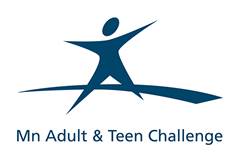 		           	    In Custody ApplicationApplicant’s Full Legal Name: _____________________________________          Birth Date: ____/____/_____				   First                         Middle		LastLocation of Incarceration (County Jail/ Prison):_______________________    Gender: Male     Female     OtherAddress Prior to Incarceration: __________________________ City: __________ State: _____ Zip: ________  Phone Number: (       ) _____________________Charges Pending: ________________________________ 			Case # ________________________Next Court Date: ____________________________Are you currently on Probation or Parole If yes, which County: ______________________________________Do you currently have any outstanding warrants?      Yes      No     Which County/State? ______________Are you required to register as a sexual or predatory offender?  Yes    No if yes, what level? 1  2  3 (circle) Are you required to notify  The Community or  The Police Department?Do you have an active CPS case?   Yes      No		If yes, which county? ________________________Drug of Choice: ______________________ (IV, Oral, Smoke, Snort) Last Date of Use: __________________Have you completed a Chemical Use or Rule 25 Assessment in the past 30 days?		  Yes      NoWhere/When was the Assessment completed? ____________________ Assessor’s Name: _________________
*Please ensure that assessor faxes a copy of to the Admissions Department at Preferred Campus***Our goal at MnTC is to provide you with the best care possible, but we need your help to do this. Please share any medical concerns that you have, so that our Nursing Department can be better prepared to keep you safe and healthy while you are in the program.**__________________________________________________________________________________________________________________________________________________________________________________________________________________________________________________________________________________________________________________________________________________________________________________________________________________________________________________________________IncomeDo you currently receive any income?							 Yes      No     (Examples: Tribal/SSI/RSDI/Unemployment/401k/Pension/Trust Fund/Spousal Support)What is the source from where you receive income? _______________________________________________How much do you receive on a monthly basis? $:__________________________Do you pay court ordered child support							 Yes      NoIf yes, $ amount and Frequency: ______________________________If you are under the age of 26, do your parent’s claim you on their income taxes?		 Yes      NoHave you applied for Medical Assistance before?     Yes      No      If so, what county: ________________If you have applied for MA in the past, do you know your username and password?	 Yes      NoMilitaryPrior Military Service?   Yes    No Branch? ___________ Years ______ Date of Discharge____________Have you been referred by Veterans Affairs							 Yes      NoDo you have funding approval through the Community Care Network provided by Veterans Affairs? If so, please list your case manager and phone number: __________________________________________________Circle the campus you would like your application to be processed at:Minneapolis (Adult Program)    Duluth (Adult Male Only)        Brainerd (Adult male Only)              Rochester (Adult Program)3231 1st Ave South	            2 East Second Street	       2424 Business 371		           1530 Assisi Drive NWMinneapolis, MN 55408	            Duluth, MN 55802 	         Brainerd, MN 56401		           Rochester, MN 55901Fax: 612-823-4913	            Fax: 218-740-4330	       Fax: 218-833-8778		           Fax: 855-545-2217Jail Line: 612-238-6136Medical History: Check all that you have been diagnosed with: Asthma-Inhaler?   Y    N		         TBI					 Seizure Disorder Back Problems			         Heart Attack				 Withdrawal Seizures Celiac Disease 			         High Blood Pressure			Date of last seizure: _______ Crohn’s Disease 			         Pancreatitis				 Other: _______________ Diabetes Type   1     2	*Please explain any box checked: (Date of diagnosis and how it impacts your daily life)* ________________________________________________________________________________________________________________________________________________________________________________________________________________________(Diabetics: Upon admission, you must bring any necessary materials including lancets, syringes, test strips, meter, insulin, and/or medication. These materials will be required to admit into our program.)Have you ever been tested for Tuberculosis?							     Yes      NoWhen/Where: _______________________ Result: __________ If positive, Outcome of Chest X-Ray___________ Did you complete a medication therapy?  Yes      No(If you have tested positive for Tuberculosis, we will need a copy of your X-Ray Results faxed to the Admissions Department at preferred campus prior to admission.)Do you have any Allergies?									     Yes      NoWhat are you allergic to? _____________________What type of reaction do you have? ___________________Have you been prescribed an EPI pen for your allergy?					     Yes      No(If you have been prescribed an EPI pen for your allergy, it will be required to admit into our program.)MnTC does not accommodate special diets. Do you understand this?		                 Yes      NoAt MnTC, you will be required to, at times, stand, sit, climb stairs, and travel in vans or buses at long lengths of time? Do you understand this requirement?				                                         Yes      No	Mental Health History: Check all that you have been diagnosed with: Active Eating Disorder   Y or N		 Dissociative Identity Disorder	 Antisocial Personality Disorder		 Schizoaffective Disorder Autism/Asperger Syndrome		 Schizophrenia Bipolar Disorder				 Current Suicidal Ideations Borderline Personality Disorder		 Other: __________________________Are you currently experiencing symptoms of Paranoia, Hallucinations, or Psychosis?	 Yes	      No *Please explain any box checked: (Date of diagnosis and how it impacts your daily life)* ______________________________________________________________________________________________________________________________________________________________________________________________________________________________________________________________________________ List ALL current prescribed medications: ______________________________________________________________________________________________________________________________________________________________________________________________________________________________________________________________________________Are you able to bring a 30 day supply of your prescribed medications at time of intake or have the means to purchase your medications once you have been admitted either with insurance or self-pay?      Yes      No Are you willing to be medication compliant?						                   Yes      No	Do you know anyone currently enrolled in a MnTC Program?		                               Yes      NoIf yes, who? ____________________________ Which MnTC location? _______________________________What is your relationship to them? _____________________________________________________________MnTC is a tobacco-free facility. Are you ok using a nicotine patch or going without nicotine?  Yes      NoCell phones are not allowed in the program. Are you willing to comply with this?		       Yes      NoCan you read and write in English at a 5th grade level?					       Yes      NoIf you are completing this application for someone else, list: Name: ____________________________________ Relationship: ____________________________________		Please check all the boxes indicating that you agree to the following:  I understand that I am communicating with a Minnesota Adult & Teen Challenge (MnTC) staff and/or volunteer, and that any/all disclosures may be shared with other MnTC personnel.  I understand that: (i) MnTC is a drug and alcohol program that offers two programs: a short-term program with an optional faith component and a long-term faith-based recovery program; (ii) if I request the court to order me to this program, I may be required by the courts to complete one or both of the programs in their entirety; (iii) clients in the long-term recovery program must participate in daily devotions, bible reading, church attendance, and other religious activities; (iv) other faith-based and non-faith based treatment programs are available to me; and (v) my signature below indicates that I am voluntarily choosing to seek admittance into MnTC and that, if accepted, I agree to participate in all program requirements. I authorize MnTC staff to disclose any/all information needed for, or related to, my application and continuity of services to jail staff, jail volunteers, jail nurses, dispositional advisors, as well as, the following individuals and/or agencies (below). I also authorize the same individuals and/or agencies to disclose any/all information to MnTC for the same purposes (including, but not limited to, past arrests and convictions, current and pending charges, plea agreements, mental health/medical/treatment notes, jail nursing notes, Rule 25, etc.), as requested by MnTC. I specifically authorize the disclosure/exchange of information related to my chemical dependency and/or substance abuse __________ (initials).Attorney/Public Defender:					Probation/Parole Officer: Name: ______________________________		Name: ___________________________Phone: ______________________________		Phone: ___________________________Name: _______________________________		Name: ____________________________Phone: _______________________________		Phone: ____________________________	Prison Caseworker:						Other (Family member/friend):			Name: ____________________________			Name: ____________________________Phone: ____________________________			Phone: ____________________________ CPS Caseworker:Name: _____________________________Phone: _____________________________I understand that:My health information is protected under federal confidentiality rules (42 CFR Part 2; and/or HIPPA, 45 CFR 160, 164) and state privacy laws; and disclosure is allowed only with my authorization except in limited circumstances as outlined in state and federal regulations. I understand that I have the right to inspect and receive a copy of my treatment records that may be disclosed to others, as provided under applicable state and federal laws.I can revoke this authorization in writing, at any time, by providing a written notification to MnTC, except to the extent that action has been taken in reliance on it. Treatment may not be conditioned on my agreement to sign this authorization, unless I am receiving care solely to create protected health information for disclosure to a third party. Communications resulting from this authorization will reveal that I have received, or attempted to receive services at Minnesota Adult & Teen Challenge.Federal confidentiality regulations prohibit re-disclosure of information unless further disclosure is expressly permitted by this applicant. This authorization is effective for one year from the date I sign below (or such later expiration date as provided here: ______________ unless earlier revoked).Applicant’s Signature: ______________________________________________	         Date: ____/____/____